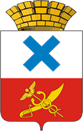 Глава Городского округа «город Ирбит»Свердловской области ПОСТАНОВЛЕНИЕот   23  мая 2023 года №  71-ПГ г. ИрбитОб утверждении регламента осуществления мониторинга состояния политических, социально-экономических и иных процессов, оказывающих влияние на ситуацию в области противодействия терроризму на территории Городского округа «город Ирбит» Свердловской областиВ соответствии с Федеральным законом от 06 октября 2003 года № 131-ФЗ «Об общих принципах организации местного самоуправления в Российской Федерации», Федеральным законом от 06 марта 2006 года № 35-ФЗ «О противодействии терроризму», регламентом осуществления мониторинга состояния политических, социально-экономических и иных процессов, оказывающих влияние на ситуацию в области противодействия терроризму, утвержденного протоколом совместного заседания антитеррористической комиссии Свердловской области и оперативного штаба в Свердловской области № 3 от 23.08.2019, подпунктом 13.2, пункта 13, пунктом 15 вопроса IV протокола совместного заседания антитеррористической комиссии в Свердловской области и оперативного штаба в Свердловской области № 5 от 27.12.2022, пунктом 4, вопроса IV протокола совместного заседания антитеррористической комиссии в Свердловской области и оперативного штаба в Свердловской области № 2 от 18.04.2023, руководствуясь статьей 27 Устава Городского округа «город Ирбит» Свердловской областиПОСТАНОВЛЯЮ:1. Утвердить регламент осуществления мониторинга состояния политических, социально-экономических и иных процессов, оказывающих влияние на ситуацию в области противодействия терроризму на территории Городского округа «город Ирбит» Свердловской области (приложение № 1).2. Утвердить перечень показателей мониторинга состояния политических, социально-экономических и иных процессов, оказывающих влияние на ситуацию в области противодействия терроризму на территории Городского округа «город Ирбит» Свердловской области (приложение № 2).3. Возложить на начальника отдела гражданской защиты и общественной безопасности администрации Городского округа «город Ирбит» Свердловской области организацию мониторинга состояния политических, социально-экономических и иных процессов, оказывающих влияние на ситуацию в области противодействия терроризму на территории Городского округа «город Ирбит» Свердловской области.4. Признать утратившим силу постановление главы Городского округа «город Ирбит» Свердловской области от 10 января 2023 года № 4-ПГ «Об утверждении регламента осуществления мониторинга состояния политических, социально-экономических и иных процессов, оказывающих влияние на ситуацию в области противодействия терроризму на территории Городского округа «город Ирбит» Свердловской области».5. Контроль за исполнением настоящего постановления оставляю за собой.6. Отделу организационной работы и документообеспечения администрации Городского округа «город Ирбит» Свердловской области разместить настоящее постановление на официальном сайте администрации Городского округа «город Ирбит» Свердловской области (www.moirbit.ru).Глава Городского округа «город Ирбит» Свердловской области                                                                    Н.В. ЮдинПриложение № 1к постановлению главы Городского округа «город Ирбит» Свердловской областиот 23 мая 2023 года № 71-ПГРЕГЛАМЕНТ осуществления мониторинга состояния политических, социально-экономических и иных процессов, оказывающих влияние на ситуацию в области противодействия терроризму на территории Городского округа «город Ирбит» Свердловской областиГлава 1. Общие положения 1. Настоящим регламентом, разработанным в соответствии с Федеральным законом от 06 октября 2003 года № 131-ФЗ «Об общих принципах организации местного самоуправления в Российской Федерации», Федеральным законом от 06 марта 2006 года № 35-ФЗ «О противодействии терроризму», Указом Президента Российской Федерации от 15 февраля 2006 года № 116 «О мерах по противодействию терроризму», регламентом осуществления мониторинга состояния политических, социально-экономических и иных процессов, оказывающих влияние на ситуацию в области противодействия терроризму, утвержденным протоколом совместного заседания антитеррористической комиссии Свердловской области и оперативного штаба в Свердловской области № 3 от 23.08.2019 года, подпунктом 13.2, пункта 13, пунктом 15 вопроса IV протокола совместного заседания антитеррористической комиссии в Свердловской области и оперативного штаба в Свердловской области № 5 от 27.12.2022 устанавливаются цели, задачи и организация проведения мониторинга ситуации состояния политических, социально-экономических и иных процессов, оказывающих влияние на ситуацию в области противодействия терроризму на территории Городского округа «город Ирбит» Свердловской области.2. Мониторинг состояния общественно-политических, социально-экономических и иных процессов, происходящих на территории Городского округа «город Ирбит» Свердловской области, оказывающих влияние на ситуацию в области противодействия терроризму (далее - Мониторинг), представляет собой систему мероприятий по сбору, изучению, анализу и оценке информации о состоянии общественно-политических, социально-экономических и иных процессов, происходящих на территории Городского округа «город Ирбит» Свердловской области, используемой в дальнейшем для выявления причин, условий и факторов, оказывающих дестабилизирующее влияние на обстановку в Городском округе «город Ирбит» Свердловской области и способствующих возникновению и развитию проявлений терроризма. 3. Целью Мониторинга является своевременное выявление причин и условий, способствующих проявлениям терроризма на территории Городского округа «город Ирбит» Свердловской области. 4. Результаты Мониторинга используются для выработки предложений по устранению этих причин и условий в рамках планирования антитеррористической деятельности, вынесения актуальных вопросов на заседания антитеррористической комиссии в Городском округе «город Ирбит» Свердловской области (далее - Комиссия), а также корректировки проводимой деятельности в области профилактики терроризма. 5. Мониторинг проводится территориальными органами федеральных органов исполнительной власти, исполнительными органами государственной власти Свердловской области, органами местного самоуправления Городского округа «город Ирбит» Свердловской области, организациями и объединениями, а также гражданами, оказывающими содействие в осуществлении антитеррористических мероприятий органам государственной власти и органам местного самоуправления, с целью своевременного принятия упреждающих мер по противодействию возможным угрозам проявления терроризма и подготовки предложений Национального антитеррористического комитета (далее - НАК) по формированию государственной политики, совершенствованию нормативно-правового регулирования в области профилактики терроризма, минимизации и (или) ликвидации его проявлений. 6. Организация и проведение Мониторинга осуществляются Комиссией в рамках обеспечения информационно-аналитического противодействия терроризму на территории Городского округа «город Ирбит» Свердловской области. Глава 2. Задачи Мониторинга 7. Проведение Мониторинга направлено на решение следующих задач: 1) сбор, анализ и оценка объективной информации о: - политических, социально-экономических и иных процессах, оказывающих дестабилизирующее влияние на обстановку на территории Городского округа «город Ирбит» Свердловской области и способствующих проявлениям терроризма, а также фактическом состоянии антитеррористической защищенности (далее - АТЗ) потенциальных объектов террористических посягательств и мест массового пребывания людей (далее - ММПЛ); - террористических угрозах и террористической активности на территории Городского округа «город Ирбит» Свердловской области; 2) выявление причин и условий возникновения и распространения террористической деятельности на территории Городского округа «город Ирбит» Свердловской области, анализ проблемных вопросов в области противодействия терроризму; 3) выработка субъектами Мониторинга предложений и рекомендаций по планированию и реализации неотложных и долгосрочных мероприятий по устранению причин и условий, способствующих проявлениям терроризма; 4) организация информационного взаимодействия субъектов Мониторинга, в том числе обеспечение председателя и членов Комиссии достоверной систематизированной информацией о процессах, оказывающих влияние на ситуацию в области противодействия терроризму на территории Городского округа «город Ирбит» Свердловской области; 5) анализ эффективности принимаемых мер по устранению причин и условий, способствующих проявлениям терроризма. 8. В ходе Мониторинга для эффективного решения поставленных задач в соответствии с рекомендациями НАК и антитеррористической комиссии в Свердловской области, Комиссией осуществляется сбор информации по следующим вопросам: 1) итоги социально-экономического развития Городского округа «город Ирбит» Свердловской области, в том числе денежные доходы населения, рынок труда, заработная плата. Влияние социально-экономических процессов на обстановку в области противодействия терроризму; 2) уровень протестной активности населения (количество протестных акций и их участников, причины выступлений, организаторы, основные декларируемые цели и лозунги) и влияние протестного потенциала населения на террористическую активность в Городском округе «город Ирбит» Свердловской области; 3) динамика численности населения Городского округа «город Ирбит» Свердловской области за счет внутренней и внешней миграции. Основные группы мигрантов, их численность в процентном соотношении к постоянно проживающему населению. Влияние миграционных процессов на обстановку в области противодействия терроризму; 4) вовлеченность населения  в террористическую деятельность (в том числе количество возбужденных уголовных дел по статьям, предусматривающим ответственность за преступления террористической направленности, и число осужденных по ним, количество выехавших для участия в боевых действиях на стороне международных террористических организаций). Принимаемые меры по недопущению участия жителей Городского округа «город Ирбит» Свердловской области в деятельности международных террористических организаций.Изучение причин и условий, способствовавших вовлечению граждан в деятельность ячеек международных террористических организации; 5) состояние межнациональных и межконфессиональных отношений. Наличие конфликтов, фактов пропаганды национальной, расовой и религиозной розни, их причины и организаторы. Деструктивная деятельность религиозных и иных групп и организаций, степень их вовлеченности в террористическую деятельность; 6) число граждан, прошедших обучение в зарубежных религиозных учебных организациях. Оценка эффективности мероприятий по их адаптации к деятельности в Городском округе «город Ирбит» Свердловской области (в случае выявления у указанных лиц деструктивных идеологических установок); 7) результаты адресной профилактической работы с категориями населения, наиболее подверженными влиянию идеологии терроризма или подпавшими под ее влияние (количество и виды проведенных профилактических мероприятий, число принявших в них участие лиц). Проблемы при организации адресной профилактической работы; 8) состояние антитеррористической защищенности объектов (территорий) и мест массового пребывания людей. Результаты работы по категорированию, паспортизации, реализации мероприятий, предусмотренных требованиями к АТЗ, проверок, выявленные недостатки, принятые меры по их устранению. Выявление причин, условий и обстоятельств, способствующих формированию угроз совершения террористических актов с использованием патогенных биологических агентов, токсичных химикатов и радиоактивных веществ; 9) количество публикаций в печатных и электронных средствах массовой информации Городского округа «город Ирбит» Свердловской области, а также в тематических группах в социальных сетях (группы, посвященные жизни в регионе) об антитеррористической деятельности на территории Городского округа «город Ирбит» Свердловской области(в том числе негативного характера). Перечень основных тем, оценка обоснованности критических публикаций. Работа по созданию волонтерских молодежных кибердружин, принятые меры; 10) оценка отношения населения к органам местного самоуправления в целом и к их деятельности в области противодействия терроризму и профилактики его проявлений, в том числе в средствах массовой информации, информационно-телекоммуникационной сети Интернет; 11) проблемные вопросы в правоприменительной практике и правовом регулировании в области профилактики терроризма, минимизации и (или) ликвидации последствий его проявлений; 12) проблемные вопросы разработки и реализации муниципальных программ, подпрограмм, федеральных, региональных и муниципальных планов, включающих мероприятия по профилактике терроризма, а также по минимизации и (или) ликвидации последствий его проявлений; 13) проблемные вопросы при организации и проведении на территории Городского округа «город Ирбит» Свердловской области мероприятий (конференций, круглых столов, семинаров, лекций, бесед) в области противодействия идеологии терроризма, в том числе с привлечением представителей гражданского общества; 14) проблемы взаимодействия (в том числе информационного) территориальных органов федеральных органов исполнительной власти, исполнительных органов государственной власти Свердловской области и органов местного самоуправления, негативно влияющие на функционирование общегосударственной системы противодействия терроризму. Принятые меры по устранению этих проблем; 15) количество сотрудников территориальных органов федеральных органов исполнительной власти, исполнительных органов государственной власти Свердловской области и органов местного самоуправления, участвующих на постоянной основе в мероприятиях по профилактике терроризма (в сравнении с аналогичным периодом прошлого года), в том числе прошедших обучение на соответствующих профильных курсах повышения квалификации. Проблемные вопросы в организации обучения таких сотрудников; 16) эффективность исполнения поручений антитеррористической комиссии Свердловской области и результативность проводимой деятельности в области профилактики террористических проявлений; 17) неисполненные решения антитеррористической комиссии Свердловской области, причины и принятые меры. Глава 3. Принципы деятельности по организации и проведению Мониторинга 9. Система Мониторинга базируется на следующих принципах: 1) объективность - достоверность данных Мониторинга, беспристрастность и обоснованность выводов по результатам Мониторинга; 2) системность - ведение Мониторинга в различных сферах жизнедеятельности на постоянной основе, периодичность сопоставления полученных результатов для выявления тенденций развития наблюдаемых процессов; регулярность контроля за устранением выявленных причин, условий и факторов, способствующих проявлениям терроризма; 3) комплексность - максимальный охват объектов Мониторинга; скоординированность деятельности субъектов Мониторинга; сочетание сбалансированных взаимосвязанных научно обоснованных мер социально-экономического, информационно-пропагандистского, воспитательного, правового, организационного, технического и иного характера по устранению причин, условий и факторов, оказывающих дестабилизирующее влияние на обстановку в Городском округе «город Ирбит» Свердловской области и способствующих проявлениям терроризма; 4) своевременность - оперативность выявления причин, условий и факторов, оказывающих негативное влияние на ситуацию в области противодействия терроризму; выработка предупредительно-профилактических мер по их устранению; предоставление данных Мониторинга в установленные сроки; 5) законность - строгое и полное соблюдение в процессе Мониторинга законодательства, безусловное последовательное соблюдение прав человека. Глава 4. Организационная структура Мониторинга 10. Объектами Мониторинга являются общественно-политические, социально-экономические и иные процессы, происходящие на территории Городского округа «город Ирбит» Свердловской области, оказывающие влияние на ситуацию в области противодействия терроризму. 11. Субъектами Мониторинга являются: 1) Отдел в городе Артемовский Управления Федеральной службы безопасности Российской Федерации по Свердловской области (по согласованию); 2) Межмуниципальный отдел Министерства внутренних дел России «Ирбитский» (по согласованию); 3) Ирбитский отдел вневедомственной охраны - филиала федерального государственного казенного учреждения «Управление вневедомственной охраны войск национальной гвардии Российской Федерации по Свердловской области» (по согласованию); 4) Администрация Городского округа «город Ирбит» Свердловской области;5) Управление культуры, физической культуры и спорта Городского округа «город Ирбит» Свердловской области; 6) Управление образованием Городского округа «город Ирбит» Свердловской области (по согласованию); 7) Государственное казенное учреждение службы занятости населения Свердловской области «Ирбитский центр занятости» (по согласованию); 8) Антитеррористическая комиссия Городского округа «город Ирбит» Свердловской области.Сбор и представление информации в Комиссию осуществляют субъекты Мониторинга в пределах своей компетенции. Глава 5. Организация проведения Мониторинга 12. Мониторинг проводится Комиссией путем получения информационно-аналитических материалов о ситуации в сфере противодействия терроризму от субъектов Мониторинга. 13. Материалы предоставляются субъектами Мониторинга на основании запросов Комиссии по формам, разрабатываемым Комиссией, с указанием статистических сведений и изложением информационных материалов, раскрывающих вопросы Мониторинга. Сроки представления информации устанавливаются Комиссией в соответствующих запросах. 14. Представляемые информационно-аналитические материалы должны содержать: 1) анализ складывающейся на территории Городского округа «город Ирбит» Свердловской области обстановки, прогноз ее развития с учетом угрозообразующих факторов в области противодействия терроризму, а также краткую характеристику состояния преступности в данной сфере; 2) перечень принятых в указанный период на муниципальном уровне нормативных правовых актов антитеррористической направленности; 3) сведения о принятых и реализуемых в отчетном периоде в Городском округе «город Ирбит» Свердловской области мероприятиях целевых программ по противодействию (профилактике) терроризму с указанием: - объема запланированных финансовых средств для реализации программных мероприятий и источников финансирования; - перечня реализуемых мероприятий и фактического объема выделенных финансовых средств; - результатов реализации программных мероприятий; 4) сведения о реализации мероприятий по укреплению антитеррористической защищенности потенциальных объектов диверсионно-террористических устремлений (критически важных объектов, потенциально опасных объектов, объектов жизнеобеспечения и мест массового пребывания людей, расположенных на территориях муниципальных образований) с указанием: - общего количества объектов каждой категории; - количества паспортизированных критически важных объектов и потенциально опасных объектов; - количества паспортизированных мест с массовым пребыванием людей; - количества проведенных проверок и обследований состояния антитеррористической защищенности и выявленных недостатков; - принятых контрольными и надзорными органами мер реагирования, вынесенных предписаний, представлений, актов привлечения к административной ответственности должностных лиц; - мероприятий по устранению вскрытых недостатков; 5) мероприятия по координации деятельности Комиссии: - о проведенных заседаниях Комиссии; - о подготовке сотрудников Комиссии по вопросам организации антитеррористической деятельности; 6) сведения о ходе реализации решений антитеррористической комиссии в Свердловской области и оперативного штаба в Свердловской области; 7) информацию о ходе реализации решений антитеррористической комиссии Свердловской области, положительном опыте и существующих проблемах; 8) сведения о деятельности рабочих групп, созданных при Комиссии в Городском округе «город Ирбит» Свердловской области; 9) информацию о мероприятиях, проведенных во взаимодействии с оперативными группами в Городском округе «город Ирбит» Свердловской области; 10) предложения по совершенствованию антитеррористической деятельности; 11) иную информацию о деятельности Комиссии, не включенную в предыдущие пункты. 15. Информационно-аналитические материалы могут содержать результаты научных исследований и социологических опросов, в ходе которых выявлены факторы, оказывающие дестабилизирующее воздействие на ситуацию в сфере противодействия терроризму: диаграммы, схемы, таблицы и иные иллюстрационные материалы. 16. Документы,    содержащие     сведения       ограниченного          использования, направляются в Комиссию с соблюдением установленного порядка представления данной информации. 17. Субъекты Мониторинга несут ответственность за своевременность, объективность, полноту и качество представляемой информации. 18. По результатам Мониторинга Комиссией осуществляется подготовка информационно-аналитических материалов, которые представляются на заседаниях Комиссии. 19. По итогам рассмотрения результатов Мониторинга Комиссией вырабатываются меры по устранению причин и условий, способствующих проявлениям терроризма на территории Городского округа «город Ирбит» Свердловской области. 20. Субъекты Мониторинга обеспечивают системное использование полученных в ходе Мониторинга результатов для корректировки имеющихся планов работы и муниципальных программ (подпрограмм) по направлениям деятельности в части включения в них мероприятий по противодействию идеологии терроризма, а также внесения соответствующих изменений в планы работы, планы проведения адресной профилактической работы.Приложение № 2к постановлению главы Городского округа «город Ирбит» Свердловской областиот 23  мая 2023 года № 71-ПГПЕРЕЧЕНЬ показателей мониторинга состояния политических, социально-экономических и иных процессов, оказывающих влияние на ситуацию в области противодействия терроризму на территории Городского округа «город Ирбит» Свердловской областиНомер строки Показатели Субъекты Мониторинга 1 2 3 1. Состояние социально-экономической обстановки в Городском округе «город Ирбит» Свердловской области 1.1. Уровень доходов населения (руб.) Администрация Городского округа «город Ирбит» Свердловской области(далее - Администрация ГО              г. Ирбит) 1.2. Факты задержки выплаты заработной платы (указываются предприятия без субъектов малого предпринимательства) Администрация ГО г. Ирбит1.3. Просроченная задолженность по выплате средств на заработную плату (руб.) Администрация ГО             г. Ирбит1.4. Факты возникновения коллективных трудовых споров (указываются предприятия без субъектов малого предпринимательства) Администрация ГО             г. Ирбит1.5. Уровень занятости населения по сравнению с аналогичным периодом прошлого года (%, повысился или понизился) Государственное казенное учреждение службы занятости населения Свердловской области «Ирбитский центр занятости» (далее - ЦЗ) 1.6. Уровень безработицы (отношение численности зарегистрированных безработных к численности экономически активного населения) ЦЗ 1.7. Влияние социально-экономических процессов на обстановку в сфере противодействия терроризму (краткий анализ) Администрация ГО             г. Ирбит2. Оценка отношения населения к органам государственной власти и органам местного самоуправления, степень его протестной активности 2.1. Количество проведенных публичных мероприятий Администрация ГО  г. Ирбит2.2. Количество проведенных протестных акций, митингов, шествий (с указанием выдвигаемых требований, в том числе политической направленности, и их участников) Администрация ГО  г. Ирбит2.3. Влияние политического и протестного потенциала населения на террористическую активность (краткий анализ) Администрация ГО  г. Ирбит3. Динамика численности населения муниципального образования за счет внутренней и внешней миграции МО МВД России «Ирбитский» (далее - МО МВД) 3.1. Основные группы мигрантов, их численность в процентном соотношении к постоянно проживающему населению МО МВД 3.2. Количество прибывших иностранных граждан (с указанием стран) МО МВД 3.3. Места сосредоточения мигрантов, ориентировочная численность МО МВД 3.4. Влияние миграционных процессов на обстановку в сфере противодействия терроризму (краткий анализ, с указанием отношения коренных жителей) МО МВД 4. Вовлеченность населения Городского округа «город Ирбит» Свердловской области в террористическую деятельность 4.1.Изучение причин и условий, способствовавших вовлечению граждан в деятельность ячеек международных террористических организацииМО МВД, отдел в городе Артемовский Управления Федеральной службы безопасности Российской Федерации по Свердловской области (далее - ФСБ)4.2.Изучение причин и условий формирования на территории Городского округа «город Ирбит» Свердловской области новых террористических угроз, связанных с деятельностью украинских спецслужб и националистических формирований, а также контингентов лиц на которых направлены антироссийская пропаганда и вербовочные устремления украинских радикаловМО МВД, ФСБ4.3.Количество возбужденных уголовных дел по статьям, предусматривающим ответственность за преступления террористической направленности МО МВД 4.4.Число осужденных по статьям, предусматривающим ответственность за преступления террористической направленности МО МВД 4.5.Количество выехавших для участия в боевых действиях на стороне международных террористических организаций МО МВД, ФСБ4.6Принимаемые меры по недопущению участия жителей в деятельности международных террористических организаций МО МВД, ФСБ 5. Состояние межнациональных и межконфессиональных отношений 5.1. Факты пропаганды национальной, расовой и религиозной розни (с указанием причин и организаторов) МО МВД, ФСБ 5.2. Наличие религиозных групп и организаций деструктивной направленности, степень их вовлеченности в террористическую деятельность МО МВД, ФСБ 6. Число граждан, прошедших обучение в зарубежных религиозных учебных организациях. Оценка эффективности мероприятий по их адаптации к деятельности в Городском округе «город Ирбит» Свердловской области (в случае выявления у указанных лиц деструктивных идеологических установок) ФСБ, МО МВД, Администрация ГО г. Ирбит7. Результаты адресной профилактической работы с категориями населения, наиболее подверженными влиянию идеологии терроризма или подпавшими под ее влияние 7.1. Количество и виды проведенных профилактических мероприятий, число принявших в них участие лиц (молодежь) Управление культуры, физической культуры и спорта Городского округа «город Ирбит» Свердловской области (далее - УК), Управление образованием Городского округа «город Ирбит» Свердловской области(далее - УО) 7.2. Количество и виды проведенных профилактических мероприятий, число принявших в них участие лиц (лица, получившие религиозное, преимущественно исламское образование за рубежом; лица, отбывшие наказание за террористическую (экстремистскую) деятельность; члены семей лиц, причастных к террористической деятельности) МО МВД 7.3. Проблемы при организации адресной профилактической работы МО МВД, УО, УК 8. Состояние антитеррористической защищенности объектов (территорий) и мест массового пребывания людей 8.1. Количество объектов, подлежащих антитеррористической защите УО, УК, Администрация ГО г. Ирбит8.2. Количество категорированных/паспортизированных объектов УО, УК, Администрация ГО г. Ирбит8.3. Проведенные мероприятия, предусмотренные требованиями к АТЗ (количество) УО, УК, Администрация ГО г. Ирбит8.4. Количество проверок объектов/выявленные недостатки/принятые меры по их устранению Ирбитский отдел вневедомственной охраны - филиала федерального государственного казенного учреждения «Управление вневедомственной охраны войск национальной гвардии Российской Федерации по Свердловской области» 8.5.Выявление причин, условий и обстоятельств, способствующих формированию угроз совершения террористических актов с использованием патогенных биологических агентов, токсичных химикатов и радиоактивных веществМО МВД, ФСБ9. Количество публикаций в печатных и электронных средствах массовой информации Городского округа «город Ирбит» Свердловской области, а также в тематических группах в социальных сетях (группы, посвященные жизни в регионе) об антитеррористической деятельности на территории Городского округа «город Ирбит» Свердловской области(в том числе негативного характера). Перечень основных тем, оценка обоснованности критических публикаций Администрация ГО             г. Ирбит, ФСБ, МО МВД 10. Оценка отношения населения к органам местного самоуправления в целом и к их деятельности в области противодействия терроризму и профилактики его проявлений, в том числе в средствах массовой информации, информационно-телекоммуникационной сети «Интернет» Администрация ГО             г. Ирбит, УО, УК11. Проблемные вопросы в правоприменительной практике и правовом регулировании в области профилактики терроризма, минимизации и (или) ликвидации последствий его проявлений субъекты Мониторинга 12. Проблемные вопросы разработки и реализации муниципальных программ, подпрограмм, федеральных, региональных и муниципальных планов, включающих мероприятия по профилактике терроризма, а также по минимизации и (или) ликвидации последствий его проявлений субъекты Мониторинга 13. Проблемные вопросы при организации и проведении на территории Городского округа «город Ирбит» Свердловской области мероприятий (конференций, круглых столов, семинаров, лекций, бесед) в области противодействия идеологии терроризма, в том числе с привлечением представителей гражданского общества МО МВД, УО, УК14. Проблемы взаимодействия (в том числе информационного) территориальных органов федеральных органов исполнительной власти, исполнительных органов государственной власти Свердловской области и органов местного самоуправления, негативно влияющие на функционирование общегосударственной системы противодействия терроризму. Принятые меры по устранению этих проблем субъекты Мониторинга 15. Количество сотрудников территориальных органов федеральных органов исполнительной власти, исполнительных органов государственной власти Свердловской области и органов местного самоуправления, участвующих на постоянной основе в мероприятиях по профилактике терроризма (в сравнении с аналогичным периодом прошлого года), в том числе прошедших обучение на соответствующих профильных курсах повышения квалификации. Проблемные вопросы в организации обучения таких сотрудников субъекты Мониторинга 16. Эффективность исполнения поручений аппарата Комиссии и результативность проводимой деятельности в области профилактики террористических проявлений Комиссия17. Неисполненные решения аппарата Комиссии, причины и принятые меры Комиссия